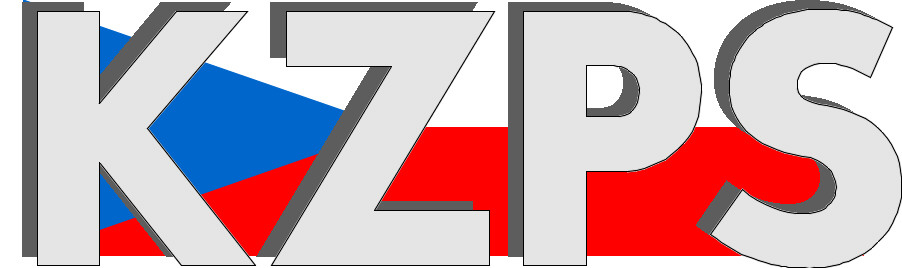 Konfederacezaměstnavatelských a podnikatelských svazů ČR Sekretariát:	    	 Václavské nám. 21	               tel.: 222 324 985                   	 110 00 Praha 1		               fax: 224 109 374  	            	            mail: kzps@kzps.cz S t a n o v i s k o Konfederace zaměstnavatelských a podnikatelských svazů ČRk „Návrhu vyhlášky o požadavcích na výstavbu“V rámci mezirezortního připomínkového řízení jsme obdrželi uvedený návrh. K němu Konfederace zaměstnavatelských a podnikatelských svazů ČR (KZPS ČR) uplatňuje následující doporučující a zásadní připomínky, další připomínky jsou uvedeny v příloze.KONKRÉTNĚ: K § 4Požadujeme doplnit definici pro úpravnu vody následujícím způsobem.„stavbou pro úpravu vody soubor objektů a zařízení s technologií pro úpravu vody (úpravna vody); za stavbu pro úpravu vody se považuje i stavba k jímání vody, s případným zařízením na zdravotní zabezpečení vody bez technologie úpravy vody,“Odůvodnění: Do navrhované vyhlášky je nově zařazena definice ČOV, ale nikoli definice úpravny vody, přičemž stavebním zákonem byla zrušena stávající vyhláška č. 590/2002 Sb., o technických požadavcích pro vodní díla, která v § 10 zařazuje na stejnou úroveň vodních děl ÚV i ČOV. Úpravny vody jsou obdobně důležitým objektem pro sledování kvality vody jako ČOV a měly by být proto ve vyhlášce zmíněny jako samostatné objekty, nikoli jako vodovodní síť. V návrhu této vyhlášky je proto nutné taxativně vymezený výčet pojmů doplnit o pojem úpravna vody, a to z důvodu kontinuity pojmů vodního hospodářství a jejich vazby na konkrétní technické požadavky stanovené touto vyhláškou.Tato připomínka je zásadní.K § 10Požadujeme doplnit další odstavce s následujícím textem.„(2) Rozsah a způsob provádění geologického průzkumu pro vsakování srážkových povrchových vod a příklady výpočtů retenčních objemů a návrh vsakovacích zařízení se provádí dle určené normy.(3) Pro dočasné zadržení srážkových vod ze stavby i pozemku vně stavby a pro jejich další využití se navrhuje uzavřená nebo otevřená retenční dešťová nádrž, která se vždy navrhuje jako součást vnitřní kanalizace stavby.“Případně variantně tyto koeficienty zcela vypustit.Odůvodnění: Návrh vyhlášky vůbec nereaguje na skutečnost, že ne vždy je vsakování vod na pozemcích uskutečnitelné v plném rozsahu. Je proto nutné do vyhlášky doplnit jednak požadavky na vsakovací zařízení umožňující postupný vsak a také požadavky na retenční nádrže v případě, že se HG posudkem prokáže, že vsakování na pozemku není možné.Je nutné zdůraznit, že retenční nádrže se navrhují jako vnitřní kanalizace a jsou vždy součástí vnitřní kanalizace, a to i v případě, že jsou umístěny vně stavby a případný přepad vody z retenčních nádrží je zaústěn do kanalizační přípojky a poté do jednotné kanalizace pro veřejnou potřebu. Toto vyplývá z § 2 odst. 8 zákona č. 274/2001 Sb. a také z ČSN 75 6101. Do Seznamu určených norem je k § 10 v návrhu vyhlášky zapotřebí ještě nově doplnit určenou normu, která souvisí se vsakováním vod a není vůbec citována v příslušné části Důvodové zprávy. S odstavcem 2 souvisí také požadavek na doplnění chybějící určené normy v Důvodové zprávě k § 101 v Seznamu ČSN jako určených norem k návrhu vyhlášky o požadavcích na výstavbu, tj. do Seznamu určených norem je k § 10 zapotřebí ještě doplnit normu - ČSN 75 9010 Vsakovací zařízení srážkových vod.Koeficienty nikdy nemohou vystihnout skutečné poměry schopnosti zeminy pro vsakování. Např. na obtížně propustném jílovitém podloží může být travnatý povrch o mocnosti pouze 5 - 10 cm, který svou absorpční schopnost ztratí během chvilky, takže se dostává do rozporu s ustanovením § 13 odst. 2 tohoto návrhu vyhlášky.Tato připomínka je zásadní.K § 13 odst. 2Požadujeme specifikovat, co se rozumí zamezením stékání srážkových vod a spadu sněhu na sousední pozemek.Odůvodnění: V mnoha obcích i městech jsou střešní svody z okapů střech volně vyústěny na přilehlé pozemky, tvořené chodníky či vozovky, které jsou součástí veřejného prostranství, a to i v případě, že je v komunikaci umístěna kanalizace jednotná či oddílná.Tato připomínka je zásadní.K § 14 odst. 1Požadujeme doplnit následujícím způsobem.„(1) Sítě technické infrastruktury se v zastavěném území umisťují pod terénem. Výjimečně může být jejich část umístěna do nadzemních konstrukcí, pokud vlastník konstrukce i vlastník infrastruktury s tímto souhlasí.“Odůvodnění: V praxi se takové případy vyskytují např. v případech, kdy nelze pro část infrastruktury vybudovat podzemní protlak, shybku apod. Proto je novým ustanovením vhodné připustit např. umístění patřičně zaizolované a staticky prověřené části vodovodního řadu nebo kanalizačního výtlaku apod. do nadzemního objektu, např. do lávky pro pěší nad komunikací, do mostního objektu apod.  Tato připomínka je zásadní.K § 31Požadujeme upravit dle odůvodnění.Odůvodnění: Požadujeme specifikovat, co se rozumí údržbou, aby nebyly ohroženy přilehlé komunikace a pochozí plochy určené k přístupu do stavby stékáním vody a pádem sněhu a ledu. V Důvodové zprávě je k tomuto ustanovení uvedeno, že návrh opatření je na projektantovi, ale o následném udržování se nehovoří.Tato připomínka je zásadní.§ 32 odst. 1Požadujeme doplnit další písm. e) s následujícím zněním.„e) objekty kanalizační sítě pod úrovní hladiny při povodni s dobou opakování 100 let zabezpečeny proti jímání povrchové vody.“Odůvodnění: Doplněním uvedeného bude zajištěna ochrana objektů kanalizační sítě.Tato připomínka je zásadní.K § 32 odst. 3Požadujeme upravit dle odůvodnění.Odůvodnění: Požadujeme doplnit text v tom smyslu, že takový požadavek je pouze tam, kde je to technicky možné. V opačném případě musí být odpadní voda z těchto objektů čerpána. U přípojek, které kromě splaškové vody odvádějí také vody dešťové, hrozí při uzavření uzávěru proti zpětnému toku vyplavení objektu vlastní dešťovou vodou. U těchto přípojek se musí odpadní voda čerpat.Případně požadujeme doplnit text o řešení právních následků vzniku škod na majetku připojené nemovitosti v případě jejího zatopení „vlastními“ odpadními vodami, ať již splaškovými či srážkovými. V praxi se s tímto druhem vzniku škody v důsledku uzavření zpětné klapky z důvodu přetížení kanalizace a následnými právními spory s vlastníky poškozených nemovitostí při vymáhání náhrady škody setkáváme. Tato připomínka je zásadní.K § 44Požadujeme doplnit odstavce s následujícím zněním.„(5) Návrh vodovodní přípojky a vnitřního vodovodu musí být proveden v souladu s požadavky určených norem.(6) Na vnitřním vodovodu stavby pro veřejnost (ve správních a jiných veřejných budovách, v restauracích, jídelnách a stravovacích službách apod.), musí být vyčleněno venkovní či vnitřní vodovodní zařízení (výtoková armatura, pítko apod.) za účelem zajištění přístupu veřejnosti k vodě určené pro lidskou spotřebu.“Odůvodnění: Požadavek v odst. 5 vyplývá ze skutečnosti, že v návrhu vyhlášky nejsou uvedeny potřebné technické návrhové parametry, které jsou k dispozici v souvisejících určených normách a musí být používány. Požadavek v odst. 6 je uveden ve Směrnici EU 2020/2184, zavedením tohoto požadavku do návrhu předmětné vyhlášky dojde k propojení legislativy ČR s legislativou EU. Tento požadavek by měla zohlednit také Rozdílová tabulka. S odstavcem 5 souvisí také požadavek na doplnění chybějící určené normy v Důvodové zprávě k § 101 v Seznamu ČSN jako určených norem k návrhu vyhlášky o požadavcích na výstavbu, tj. do Seznamu určených norem je k § 44 zapotřebí ještě doplnit 2 zatím necitované normy:ČSN 75 5409 Vnitřní vodovodyČSN EN 806-2 Vnitřní vodovod pro rozvod vody určené k lidské spotřebě - Část 2: NavrhováníTato připomínka je zásadní.K § 45 odst. 1Požadujeme upravit následujícím způsobem.„Je-li kanalizace pro veřejnou potřebu oddílná, musí být i vnitřní kanalizace a kanalizační přípojka oddílná. Vnitřní oddílná kanalizace musí být na jednotnou kanalizaci pro veřejnou potřebu připojena jednotnou kanalizační přípojkou.“Odůvodnění: Požadujeme upravit uvedený text o nutnosti připojení vnitřní oddílné kanalizace na jednotnou kanalizaci pro veřejnou potřebu jednotnou kanalizační přípojkou. Uvedenou formulací tak jsou vyloučeny případy, kdy jsou dešťové vnitřní kanalizace řešeny jiným způsobem, jako je vsakování, jímání pro účely zalévání, využívání jako šedých vod, či jejich odvedení do přilehlé vodoteče apod. Zároveň tím předejdeme nesrovnalostem v aplikační praxi. Vnitřní oddílná kanalizace musí být napojena opět oddílnou kanalizační přípojkou.Tato připomínka je zásadní.K § 45 odst. 3Požadujeme upravit následujícím způsobem.„Čistící tvarovky se nesmí osadit v místnostech, ve kterých by únik odpadní vody mohl ohrozit požadavky na bezpečné užívání stavby. Zároveň musí být přístupné pro možnost ručního i mechanického čištění a transport vytěžených nečistot.“Odůvodnění: V některých případech je čistící tvarovka zabudovaná do vyzdívky, popř. stoupačky, tak, že se k ní nedá dostat s čistící, popř. monitorovací technikou.Tato připomínka je zásadní.K § 45Požadujeme doplnit o další odstavec s následujícím zněním.„(6) Návrh kanalizační přípojky a vnitřní kanalizace musí být proveden v souladu s požadavky určených norem.“Odůvodnění: Požadavek na zařazení nového odstavce 6 vyplývá ze skutečnosti, že v návrhu vyhlášky nejsou uvedeny potřebné technické návrhové parametry, které jsou k dispozici v souvisejících určených normách a musí být používány. S odstavcem 6 souvisí také požadavek na doplnění chybějící určené normy v Důvodové zprávě k § 101 v Seznamu ČSN jako určených norem k návrhu vyhlášky MMR o požadavcích na výstavbu, tj. do Seznamu určených norem je k § 45 zapotřebí ještě doplnit normu, která je v Seznamu uvedená k § 71 odst. 4, ale vztahuje se také na § 75, tj. je společná pro § 75 i § 45:ČSN 75 6101	Stokové sítě a kanalizační přípojky.Tato připomínka je zásadní.K § 46 odst. 2Požadujeme upravit následujícím způsobem.„(2) Žumpa musí být řešena tak, aby výhledově bylo umožněno připojení přepojení odpadních vod akumulovaných v žumpě na kanalizaci ukončenou čistírnou odpadních vod a zároveň její následné vyřazení z provozu.“Odůvodnění: Ustanovení § 5 odst. 3 vodního zákona připouští vybudovat žumpu, ale pouze pokud není kanalizace v místě k dispozici. Po vybudování kanalizace s ČOV je povinnost přepojit odpadní vody do kanalizace a žumpu dále neprovozovat.Doplněním poslední části bude zajištěno splnění požadavku § 18 odst. 3 zákona č. 274/2001 Sb. Případně zcela upravit tak, aby naplňoval názvosloví vodního zákona, kdy je uvedena jako „Nepropustná jímka (žumpa)“. Zcela správné by pak bylo pojmenování „Nepropustná jímka na vyvážení (žumpa)“.Tato připomínka je zásadní.K § 46 odst. 5Požadujeme doplnit následující odstavec.„(5) Žumpa musí být řešena tak, aby byl umožněn příjezd a odvoz odpadních vod příslušnou kanalizační technikou.“ Odůvodnění: K zajištění likvidace odpadních vod je nutné také umožnit přístup.Tato připomínka je zásadní.K § 74 odst. 3Požadujeme přesunout uvedené ustanovení do § 44.Odůvodnění: Uvedené ustanovení je věnováno požadavkům na vodovod. Vodoměrná šachta je však součástí přípojky, proto by se tento bod měl přesunout do § 44 „Vodovodní přípojka a vnitřní vodovod“, jemuž svým obsahem odpovídá.Tato připomínka je zásadní.K § 74Požadujeme doplnit další odstavec.„(6) Pro úpravu vody se navrhuje technologie, která vzhledem k výchozí jakosti surové vody vyžaduje pro splnění požadovaných kritérií na konečnou jakost upravené pitné vody co nejméně druhů a množství přidávaných chemikálií a technologických procesů. Při vypracování návrhu úpravny vody se postupuje podle požadavků určené normy. Podrobné požadavky na úpravny vody jsou stanoveny v části XY přílohy č. 10 k této vyhlášce.“Odůvodnění: Pro úpravny vody je zapotřebí do vyhlášky MMR vyčlenit podrobnosti do přílohy č. 10 a poté jednotlivé části přílohy 10 patřičně přečíslovat. Nutno odlišit vodovodní síť od úpravny vody, protože úpravna vody není vodovodní síť. Požadavky na ÚV jsem doplnila – viz připomínky k Příloze 10.  Tato připomínka je zásadní.K Příloze č. 10, část 3 – Požadavky na vodovodní síťPožadujeme upravit následujícím způsobem.„3.4. Při zástavbě do dvou nadzemních podlaží hydrodynamický přetlak v rozvodné síti musí být v místě připojení vodovodní přípojky nejméně 0,15 MPa. Při zástavbě nad dvě tří a více nadzemních podlaží nejméně 0,25 MPa.“Odůvodnění: Úprava je požadována z důvodu jednoznačnosti textu při aplikační praxi.Tato připomínka je zásadní.K Příloze č. 10, část 3 – Požadavky na vodovodní síťPožadujeme vyjmout z textu celý odstavec 3.9 a přeřadit ho do nové části XY v příloze č. 10 – Požadavky na úpravnu vody:„3.9. Stavba pro úpravu vody se navrhuje podle technických…“Odůvodnění: Je nezbytné odlišit vodovodní síť od úpravny vody, protože úpravna vody není vodovodní síť.Tato připomínka je zásadní.K Příloze č. 10, část 4 – Stoková síťPožadujeme upravit text tak, aby byl legislativně v souladu se stávající vyhláškou č. 428/2001 Sb. V Důvodové zprávě je uvedeno, že tento text již nebude součástí budoucí novelizované vyhlášky č. 428/2001 Sb. Pokud se převezme tento upravený text do vyhlášky o požadavcích na stavby, byl by zcela změněný smysl stávající právní úpravy: „4.1. U jednotné stokové sítě musí odlehčovací komory spolehlivě rozdělit návrhový přítok odpadních vod v poměru podle hydrotechnického výpočtu a bezpečně převést návrhový průtok do čistírny odpadních vod. Při stanovení návrhových průtoků a poměru ředění odpadních vod se postupuje v souladu s požadavky určené normy. podle čl. 4.1.5. a 4.1.6. české technické normy ČSN 75 6262 Odlehčovací komory. Vodoprávní úřad může v rámci řízení o povolení nebo změně stavby jednotné kanalizace v individuálních odůvodněných případech rozhodnout o posouzení odlehčovací komory v souladu s požadavky určené normy podle požadavků uvedených v čl. 5 české technické normy ČSN 75 6262 a na základě výsledků požadovat jiný poměr ředění odpadních vod nebo jiné technické řešení odlehčování.“Odůvodnění: V tomto případě je nutné citovat uvedené články normy, tj. obdobně jako je v následujícím odstavci 4.2 citována Tab. 2 předmětné určené normy. Předmětná norma ČSN 75 6262 obsahuje totiž mnoho jiných článků s jinými i v zahraniční praxi nerealizovanými a pouze teoretickými požadavky. Do právní úpravy ČR byly z celého rozsahu normy převzaty právě jen tyto výše citované články. Toto je nutno respektovat i nadále.Do Seznamu určených norem je k Příloze č. 10 v návrhu vyhlášky zapotřebí ještě nově doplnit určenou normu, která souvisí s odlehčováním odpadních vod a není vůbec citována v příslušné části Důvodové zprávy k návrhu vyhlášky:ČSN 75 6262 Odlehčovací komoryTato připomínka je zásadní.K Příloze č. 10, část 4 – Stoková síťPožadujeme upravit následujícím způsobem.„4.3 Při sklonu potrubí do 10 ‰ může být výšková odchylka v uložení stoky nejvýše +/- 10 mm, při sklonu nad 10 ‰ +/- 30 mm oproti kótě dna určené projektovou dokumentací. Na potrubí nesmí vzniknout protisklon nebo nulový sklon.“Odůvodnění: Stoka položená v nulovém sklonu není v rozporu s navrženým ustanovením, ale dochází k jejímu zanášení a zneprůchodnění obdobně jako u protisklonu.Tato připomínka je zásadní.K Příloze č. 10, část 10Požadujeme upravit textaci bodů 10.1 a 10.2, týkající se nejmenších vzdáleností studní od zdrojů možného znečištění.Odůvodnění: Vodní zákon nezná pojmy „málo propustné prostředí“ a „propustné prostředí“. Pro studny, jakožto vodní zdroje, jsou stanovena ochranná pásma a nelze tak paušalizovat. Vždy je nutné stanovisko příslušného vodoprávního úřadu.Tato připomínka je zásadní.K Příloze č. 10 Požadujeme vložit novou část XY a zároveň do této části vložit jako první bod 3.9 vyjmutý z požadavků na vodovodní sítě (viz výše).							„část XY Úpravna vodyXY 1) Stavba pro úpravu vody se navrhuje podle technických požadavků vycházejících z ukazatelů jakosti surové vody a souladu její kategorie s typem úpravy vody podle vyhlášky provádějící zákon o vodovodech a kanalizacích. Při navrhování a výstavbě stavby pro úpravu vody se postupuje podle určených norem upravujících oblast vodárenství.XY 2) Maximální výkon úpravny vody se navrhuje na maximální denní potřebu vody pro zásobovanou oblast při 24hodinovém provozu v cílovém roce. Vyjadřuje se v m3/d nebo l/s, popř. m3/s. Průměrný výkon úpravny vody je odvozen od průměrné potřeby vody ve spotřebišti. Úpravny vody se zpravidla navrhují na nepřetržitý provoz.XY 3) Návrh hydraulických parametrů u všech jednotlivých technologických stupňů úpravy vody a návrh dávkování chemikálií se vždy musí doložit výpočtem.XY 4) Stavební řešení úpravny vody musí kdykoliv v době provozování umožnit přístup ke všem prvkům strojně a elektrotechnologického zařízení a jejich opravu nebo výměnu (doporučená šířka mezery pro obsluhu je 90 cm). Dispoziční řešení úpravny vody se navrhuje tak, aby provozní místnosti nebyly ovlivňovány hlukem, vibracemi a dalšími nepříznivými vlivy.XY 5) Technologické jednotky a zařízení mají mít rezervu na zajištění výkonu úpravny vody při opravách, musí být vybaveny obtokem, zařízením pro dávkování chemikálií a zařízením pro odběr vzorků vody.XY 6) V provozních prostorách s volnou hladinou vody mají být povrchy stavebních konstrukcí navrženy z materiálů, které jsou odolné vůči kondenzaci vlhkosti. Navrhuje se co nejméně oken, okna mají být vždy přístupná z úrovně podlahy a skleněné výplně oken mají být zabarveny nebo opatřeny fólií proti pronikání světla a proti rozvoji nežádoucích organismů, případně mohou být tyto prostory zcela bez oken s umělým větráním, obslužná podlaha kolem nádrží s volnou hladinou má být nejvýše 1,0 m nad nejvyšší provozní hladinou.XY 7) Sklady na používané chemikálie by měly mít skladovací kapacitu na nejméně 14 dní při průměrné dávce a průměrném výkonu úpravny vody.XY 8) Požadavky na navrhování a stavbu objektů pro dezinfekci vody stanovují určené normy.XY 9) Součástí návrhu úpravny vody musí být také návrhové parametry a řešení kalového hospodářství.XY 10) Akumulace upravené vody se navrhuje na nejméně dvouhodinovou zásobu.XY 11) Pro kontrolu jakosti upravené vody se ve stanovených technologických místech instalují armatury pro odběr vzorků vody a navrhuje se měření vybraných ukazatelů. Vždy se navrhuje odběr vzorků upravené vody na výstupu vody z úpravny vody.“Do Seznamu určených norem je k Příloze č. 10 v návrhu vyhlášky zapotřebí ještě nově doplnit určené normy, která souvisí s úpravnou vody a nejsou vůbec citovány v příslušné části Důvodové zprávy k návrhu vyhlášky:ČSN 75 5201 Navrhování úpraven vodyČSN 75 5050-1 až 3 Hospodářství pro dezinfekci vody ve vodohospodářských provozechOdůvodnění: Požadavek v bodě XY 11) reaguje na související požadavek na monitoring jakosti pitné vody na výstupu z úpraven vody ve Směrnici EU 2020/2184, zavedením tohoto požadavku do návrhu předmětné vyhlášky dojde k propojení legislativy ČR s legislativou EU. Tento požadavek by měla zohlednit také Rozdílová tabulka.Doplnit nově do Seznamu určených norem chybějící normu ČSN 75 5201, tato norma platí pro navrhování a rekonstrukci staveb pro úpravu vody, jejichž účelem je upravit vodu odebranou z přírodních i umělých zdrojů na vodu pitnou.Tato připomínka je zásadní.K Důvodové zprávě – obecná část, bod CPožadujeme upravit dle odůvodnění.Odůvodnění: Požadujeme doplnit a v návrhu vyhlášky a souvisejících přílohách (např. rozdílová tabulka apod.) zohlednit uvedené ustanovení Směrnice evropského parlamentu a rady (EU) 2020/2184 o jakosti vody určené k lidské spotřebě.Směrnice EU 2020/2184 stanovuje:a) povinnost monitoringu jakosti pitné vody na vodovodním kohoutku u spotřebitele na vnitřní domovní instalaci a také na výstupu z úpraven vodyb) aby ve veřejných prostorách (ve správních a jiných veřejných budovách, v restauracích, jídelnách a stravovacích službách), je-li to technicky možné, byla nainstalována venkovní či vnitřní vodovodní zařízení za účelem přístupnosti a podpory používání kohoutkové vody určené k lidské spotřebě pro všechny, zejména pro zranitelné a marginalizované skupiny.V návrhu vyhlášky postrádáme reakci na uvedenou směrnici tedy technické požadavky na stavby, tj. obdobně jako o ČOV vést samostatný odstavec také o úpravnách vody, doplnit požadavek na instalaci vodovodních kohoutků v nemovitostech a ve veřejných prostorách pro veřejnost a doplnit do Důvodové zprávy k § 101 chybějící související normy v Seznamu ČSN jako určených norem k návrhu vyhlášky o požadavcích na výstavbu.Tato připomínka je zásadní.Kontaktní osoby:Mgr. Marcela Hrbáčková	e-mail:	m.hrbackova@gmail.com		tel:	775 856 615Ing. Vlastimil Rojík		e-mail:	vlastimil.rojik@metrostav.cz		tel:	602 622 683Ing. Ing. Zdeněk Soudný	e-mail:	zdenek.soudny@wedevelop.cz	tel:	731 431 998 
Dr. Jan Zikeš			e-mail:	zikes@kzps.cz				tel:	222 324 985V Praze dne 17. července 2023 										        Jan W i e s n e r		                                                                            			             prezident